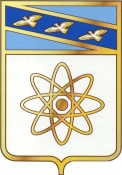 О внесении изменений в муниципальную программу «Развитие образования города Курчатова Курской области»,   утвержденную постановлением администрации города Курчатова от 30.09.2015 № 1173 (в редакции постановления администрации города Курчатова от 30.12.2019 № 1727)       В соответствии с Федеральным законом от 06.10.2003 № 131-ФЗ «Об общих принципах организации местного самоуправления в Российской Федерации», постановлением администрации города Курчатова Курской области от 12.08.2013 N 1167 «Об утверждении Порядка принятия решений о разработке муниципальных программ города Курчатова Курской области, их формирования, реализации и проведения оценки эффективности реализации», администрация города Курчатова ПОСТАНОВЛЯЕТ:1. Внести в муниципальную программу «Развитие образования города Курчатова Курской области», утвержденную постановлением администрации города Курчатова от 30.09.2015 № 1173  (в редакции постановления администрации города Курчатова от 30.12.2019 № 1727) (далее Программа) следующие изменения:1.1. Раздел «Объемы бюджетных ассигнований Программы» Паспорта Программы изложить  в новой редакции:1.2. Раздел IX. «Объем финансовых ресурсов, необходимых для реализации  муниципальной программы» Программы изложить в новой редакции:«Объем финансового обеспечения Программы и подпрограмм приведен в Приложение № 4, Приложение № 5 к муниципальной программе «Развитие образования города Курчатова Курской области» и составляет 5 666 814,827 тыс. руб.Финансовое обеспечение реализации программы осуществляется за счет средств федерального, областного и городского бюджетов. Распределение бюджетных ассигнований на реализацию программы утверждается решением Курчатовской городской Думы о бюджете на очередной финансовый год и на плановый период.Объем финансирования программы составляет за счет средств: федерального бюджета -130467,682 тыс. руб.; областного бюджета -3 744 817,607 тыс. рублей,  городского бюджета 1 791 529,538 тыс. рублей. Объемы бюджетных ассигнований уточняются ежегодно при формировании  муниципального бюджета на очередной финансовый год и на плановый период.Оценка расходов по муниципальной программе, рассчитанных на основании планового метода не предусмотрена.»1.3. В Паспорте подпрограммы 1 «Управление муниципальной программой и обеспечение  условий реализации» Программы раздел «Объемы бюджетных ассигнований подпрограммы» изложить в новой редакции:1.4. Раздел 1.6. «Объем финансовых ресурсов, необходимых для реализации подпрограммы» подпрограммы 1 «Управление муниципальной программой и обеспечение  условий реализации» Программы изложить в новой редакции:«Объем финансового обеспечения  подпрограммы приведен в Приложение № 4, Приложение № 5 к муниципальной программе «Развитие образования города Курчатова Курской области»  и составляет 218 811,742 тыс. руб.Финансовое обеспечение реализации подпрограммы осуществляется за счет средств областного и городского бюджетов. Объем финансирования подпрограммы составляет за счет средств: областного бюджета -5517,860 тыс. рублей, городского бюджета 213 293,882 тыс. рублей. Объемы бюджетных ассигнований уточняются ежегодно при формировании муниципального бюджета на очередной финансовый год и на плановый период.»1.5. В Паспорте подпрограммы 2 «Развитие дошкольного и общего образования детей» Программы раздел «Объемы бюджетных ассигнований подпрограммы» изложить в новой редакции:1.6. Основное мероприятие 2.2. раздел 2.3. «Характеристика основных мероприятий подпрограммы»  подпрограммы 2«Развитие дошкольного и общего образования детей» Программы изложить в новой редакции:«Основное мероприятие 2.2. Обеспечение условий реализация образовательных программ. В рамках данного основного мероприятия реализуются мероприятия: расходы на обеспечение деятельности (оказание услуг) муниципальных учреждений (реализация образовательных программ дошкольного образования и образовательных программ общего образования, в том числе приобретение оборудования не включенного в расчет нормативных затрат к муниципальному заданию автономных и бюджетных учреждений); обеспечение мероприятий, связанных с профилактикой и устранением последствий распространения короновирусной инфекции (средства городского бюджета); мероприятия, направленные на предотвращение распространения новой короновирусной инфекции в муниципальных общеобразовательных организациях (в рамках софинансирования с областным бюджетом); мероприятия направленные на благоустройство территорий. Расходы по данному основному мероприятию осуществляются, в том числе через предоставление субсидии на выполнение муниципального задания и иные цели автономным  и бюджетным учреждениям.1.7. Раздел 2.6. «Объем финансовых ресурсов, необходимых для реализации подпрограммы» подпрограммы 2 «Развитие дошкольного и общего образования детей» Программы изложить в новой редакции:«Объем финансового обеспечения  подпрограммы приведен в Приложение № 4, Приложение № 5 к муниципальной программе «Развитие образования города Курчатова Курской области»  и составляет 5 059 019,046 тыс. руб.Финансовое обеспечение реализации подпрограммы осуществляется за счет средств федерального, областного и городского бюджетов. Объем финансирования подпрограммы составляет за счет средств:   федерального бюджета – 128113,272 тыс. руб.; областного бюджета - 3 739 130,698  тыс. рублей, городского бюджета- 1191775,076 тыс. рублей. Объемы бюджетных ассигнований уточняются ежегодно при формировании  муниципального бюджета на очередной финансовый год и на плановый период.»1.8. В Паспорте подпрограммы 3 «Развитие дополнительного образования и системы воспитания детей города Курчатова Курской области» Программы раздел «Объемы бюджетных ассигнований подпрограммы» изложить в новой редакции:	1.9. Раздел 3.6. «Объем финансовых ресурсов, необходимых для реализации подпрограммы» подпрограммы 3 «Развитие дополнительного образования и системы воспитания детей города Курчатова Курской области»  Программы изложить в новой редакции:«Объем финансового обеспечения  подпрограммы приведен в Приложение № 4, Приложение № 5 к муниципальной программе «Развитие образования города Курчатова Курской области»  и составляет 388 984,039 тыс. руб., в том  числе 2354,410 тыс. руб. – средства федерального бюджета,169,049 тыс. руб. средства областного бюджета, 386460,580 тыс. руб. средства городского бюджета.Финансовое обеспечение реализации подпрограммы осуществляется за счет средств  областного и городского бюджета. Объемы бюджетных ассигнований уточняются ежегодно при формировании  муниципального бюджета на очередной финансовый год и на плановый период.»1.10. Приложение № 4 «Ресурсное обеспечение реализации муниципальной программы «Развитие образования  города Курчатова Курской области» за счет средств городского бюджета (тыс. руб.)»  Программы изложить в новой редакции (Приложение № 1).1.11. Приложение № 5 «Ресурсное обеспечение и прогнозная (справочная) оценка расходов федерального бюджета, областного бюджета, городского бюджета и внебюджетных источников на реализацию целей муниципальной программы (тыс. руб.)» Программы изложить в новой редакции (Приложение № 2).2. Контроль за исполнением настоящего постановления возложить на заместителя Главы администрации города Рудакова С.В.3. Постановление вступает в силу со дня его опубликования.Глава города                                                                                    И.В. КорпунковАДМИНИСТРАЦИЯ ГОРОДА КУРЧАТОВАКУРСКОЙ ОБЛАСТИПОСТАНОВЛЕНИЕ23.11.2021№1407«Объемы бюджетных ассигнований ПрограммыОбщий объем финансирования программы составляет 5 666 814,827 тыс. рублей, в том числе за счет средств федерального бюджета 130 467,682 тыс. руб.; за счет средств областного бюджета 3 744 817,607 тыс. руб., за счет средств городского бюджета  1 791 529,538  тыс. руб.  в том числе:в разрезе подпрограмм:подпрограмма 1 – 218811,742 тыс. руб.;подпрограмма 2 – 5 059 9019,046 тыс. руб.;подпрограмма 3 -  388 984,039 тыс. руб.;по годам реализации:2016 год –  425 166,017 тыс. рублей; в том числе за счет средств федерального бюджета 2032,365 тыс. руб.; областного бюджета 297 773,381 тыс. руб., городского бюджета 125 360,271 тыс. руб.2017 год –419 389,366 тыс. рублей; в том числе за счет средств областного бюджета 312 119,081 тыс. руб., городского бюджета 107 270,285 тыс. руб.;2018 год – 486361,216 тыс. рублей; в том числе за счет средств областного бюджета 366 610,752 тыс. руб., городского бюджета 119 750,464 тыс. руб.;2019 год –533229,128 тыс. рублей; в том числе за счет средств федерального бюджета 2223,550 тыс. руб.,  областного бюджета 390383,835 тыс. руб., городского бюджета 140621,743 тыс. руб.;2020 год – 675792,001 тыс. рублей; в том числе за счет средств федерального бюджета 33188,108 тыс. руб., областного бюджета 408555,053 тыс. руб., городского бюджета 234048,840 тыс. руб.;2021 год – 722204,220 тыс. рублей; в том числе за счет средств федерального бюджета 52812,711 тыс. руб., областного бюджета 443082,260 тыс. руб., городского бюджета 226309,249 тыс. руб.;2022 год – 623806,447тыс. рублей; в том числе за счет средств федерального бюджета 21874,484 тыс. руб., в том числе за счет средств областного бюджета 391523,509 тыс. руб., городского бюджета 210446,854 тыс. руб.;2023год – 645089,668 тыс. рублей; в том числе за счет средств федерального бюджета 18336,464 тыс. руб., в том числе за счет средств областного бюджета 391879,406 тыс. руб., городского бюджета 234873,798 тыс. руб.;2024 год – 567922,933 тыс. рублей; в том числе за счет средств областного бюджета 371445,165 тыс. руб., городского бюджета 196477,768 тыс. руб.;2025 год – 567853,831 тыс. рублей; в том числе за счет средств областного бюджета 371445,165 тыс. руб., городского бюджета 196408,666 тыс. руб.»«Объемы бюджетных ассигнований подпрограммыОбъем финансового обеспечения мероприятий подпрограммы 218 811,742 тыс. руб., в том числе за счет средств областного бюджета 5517,860 тыс. руб., за счет средств городского бюджета 213293,882 тыс. руб.: 2016 год – 22 284,763 тыс. рублей, в том числе за счет средств областного бюджета 297,245 тыс. руб., за счет средств городского бюджета 21 987,518 тыс. руб.2017 год – 16 013,217 тыс. рублей, в том числе за счет средств областного бюджета 439,997 тыс. руб., за счет средств городского бюджета 15 573,220 тыс. руб.2018 год – 17 866,703 тыс. рублей, в том числе за счет средств областного бюджета 562,319 тыс. руб., за счет средств городского бюджета 17 304,384 тыс. руб.2019 год– 17 228,934 тыс. рублей, в том числе за счет средств областного бюджета 576,632 тыс. руб., за счет средств городского бюджета  16 652,302 тыс. руб.2020 год – 22 244,801 тыс. рублей, в том числе за счет средств областного бюджета 607,645 тыс. руб., за счет средств городского бюджета  21 637,156 тыс. руб.2021 год – 32 932,851 тыс. рублей, в том числе за счет средств областного бюджета 654,236 тыс. руб., за счет средств городского бюджета   32278,615 тыс. руб.;2022 год– 25 488,770 тыс. рублей, в том числе за счет средств областного бюджета 620,379 тыс. руб., за счет средств городского бюджета  24 868,391 тыс. руб.;2023 год– 25 521, 495 тыс. рублей, в том числе за счет средств областного бюджета 620,379 тыс. руб., за счет средств городского бюджета  24 901,116 тыс. руб.;2024 год– 19 615,104 тыс. рублей, в том числе за счет средств областного бюджета 569,514 тыс. руб., за счет средств городского бюджета  19 045,590 тыс. руб.2025 год– 19 615,104 тыс. рублей, в том числе за счет средств областного бюджета 569,514 тыс. руб., за счет средств городского бюджета  19 045,590 тыс. «Объемы бюджетных ассигнований подпрограммыОбщий объем финансирования подпрограммы составляет  5 059019,046 тыс. рублей, в том числе за счет средств федерального бюджета 128113,272 тыс. руб., в том числе за счет средств  областного бюджета 3739130,698 тыс. руб., за счет средств городского бюджета 1191775,076 тыс. руб.из них:2016 год –365 039,509 тыс. рублей, в том числе за счет средств федерального бюджета 2032,365 тыс. руб., в том числе 297 471,136 тыс. руб. средства областного бюджета, 65 536,008 тыс. руб. средства городского бюджета;2017 год – 373 954,704 тыс. рублей, в том числе 311679,084 тыс. руб. средства областного бюджета, 62 275,620 тыс. руб. средства городского бюджета;2018 год – 435 732,893 тыс. рублей, в том числе 365932,433 тыс. руб. средства областного бюджета, 69 800,460 тыс. руб. средства городского бюджета;2019 год –  480602,291 тыс. рублей, в том числе 2223,550 средства федерального бюджета, 389807,203 тыс. руб. средства областного бюджета, 88571,538 тыс. руб. средства городского бюджета;2020 год –  610343,694 тыс. рублей, в том числе 32205,298 тыс. руб. средства федерального бюджета, 407 927,351 тыс. руб. средства областного бюджета, 170211,045 тыс. руб. средства городского бюджета;2021 год – 589198,066 тыс. рублей, в том числе 48771,631 тыс. руб. средства федерального бюджета, 410551,909 тыс. руб. средства областного бюджета, 129874,526 тыс. руб. средства городского бюджета;2022 год –  641295,851 тыс. рублей, в том числе 51441,111 тыс. руб. - средства федерального бюджета, 442400,032 тыс. руб. средства областного бюджета, 147454,708 тыс. руб. средства городского бюджета;2023 год –  574351,126 тыс. рублей, в том числе 18336,464 тыс. руб. средства федерального бюджета, 391259,027 тыс. руб. средства областного бюджета, 164755,635 тыс. руб. средства городского бюджета;2024 год –  510250,623 тыс. рублей, в том числе 370875,651 средства областного бюджета, 139374,972 тыс. руб. средства городского бюджета;2025 год –  510181,521 тыс. рублей, в том числе 370875,651 средства областного бюджета, 139305,870 тыс. руб. средства городского бюджета»«Объем бюджетных ассигнований подпрограммыОбщий объем финансирования подпрограммы составляет 388 984,039 тыс. рублей, в том числе 2354,410 тыс. руб. средства федерального бюджета, 169,049 тыс. руб. средства областного бюджета, 386460,580 тыс. руб. средства городского бюджета из них:2016 год –37 841,745 тыс. рублей, в том  числе 5 тыс. руб. средства областного бюджета, 37  836,745 тыс. руб. средства городского бюджета;2017 год – 29 421,445 тыс. рублей (средства городского бюджета); 2018 год – 32 761,620 тыс. рублей, в том числе 116 тыс. руб. средства областного бюджета, 32645,620 тыс. руб. средства городского бюджета;2019 год –35 397,903 тыс. рублей (средства городского бюджета);2020 год – 43 203,506 тыс. рублей, в том числе 982,810 тыс. руб.- средства федерального бюджета, 20,057 тыс. руб.-средства областного бюджета, 42200,639 тыс. руб. средства городского бюджета;2021 год – 47 975,518 тыс. рублей, в том числе 1371,600 тыс. руб.- средства федерального бюджета, 27,992 тыс. руб.- средства областного бюджета, 46575,926 тыс. руб. средства городского бюджета;2022 год –41050 ,843 тыс. рублей (средства городского бюджета);2023 год –45 217,047 тыс. рублей (средства городского бюджета);2024 год –38 057,206 тыс. рублей (средства городского бюджета);2025 год –38 057,206 тыс. рублей (средства городского бюджета)»Приложение №1 к постановлению администрации города КурчатоваПриложение №1 к постановлению администрации города КурчатоваПриложение №1 к постановлению администрации города КурчатоваПриложение №1 к постановлению администрации города КурчатоваПриложение №1 к постановлению администрации города КурчатоваПриложение №1 к постановлению администрации города КурчатоваПриложение №1 к постановлению администрации города Курчатоваот "  23 "11                2021г. № 1407от "  23 "11                2021г. № 1407от "  23 "11                2021г. № 1407от "  23 "11                2021г. № 1407от "  23 "11                2021г. № 1407от "  23 "11                2021г. № 1407Приложение № 4 к муниципальной программе
«Развитие образования  города Курчатова Курской области "Приложение № 4 к муниципальной программе
«Развитие образования  города Курчатова Курской области "Приложение № 4 к муниципальной программе
«Развитие образования  города Курчатова Курской области "Приложение № 4 к муниципальной программе
«Развитие образования  города Курчатова Курской области "Приложение № 4 к муниципальной программе
«Развитие образования  города Курчатова Курской области "Приложение № 4 к муниципальной программе
«Развитие образования  города Курчатова Курской области "Приложение № 4 к муниципальной программе
«Развитие образования  города Курчатова Курской области "Приложение № 4 к муниципальной программе
«Развитие образования  города Курчатова Курской области "Приложение № 4 к муниципальной программе
«Развитие образования  города Курчатова Курской области "Приложение № 4 к муниципальной программе
«Развитие образования  города Курчатова Курской области "Ресурсное обеспечение реализации муниципальной программы "Развитие образования  города Курчатова Курской области " за счет средств городского бюджета (тыс. руб.)Ресурсное обеспечение реализации муниципальной программы "Развитие образования  города Курчатова Курской области " за счет средств городского бюджета (тыс. руб.)Ресурсное обеспечение реализации муниципальной программы "Развитие образования  города Курчатова Курской области " за счет средств городского бюджета (тыс. руб.)Ресурсное обеспечение реализации муниципальной программы "Развитие образования  города Курчатова Курской области " за счет средств городского бюджета (тыс. руб.)Ресурсное обеспечение реализации муниципальной программы "Развитие образования  города Курчатова Курской области " за счет средств городского бюджета (тыс. руб.)Ресурсное обеспечение реализации муниципальной программы "Развитие образования  города Курчатова Курской области " за счет средств городского бюджета (тыс. руб.)Ресурсное обеспечение реализации муниципальной программы "Развитие образования  города Курчатова Курской области " за счет средств городского бюджета (тыс. руб.)Ресурсное обеспечение реализации муниципальной программы "Развитие образования  города Курчатова Курской области " за счет средств городского бюджета (тыс. руб.)Ресурсное обеспечение реализации муниципальной программы "Развитие образования  города Курчатова Курской области " за счет средств городского бюджета (тыс. руб.)Ресурсное обеспечение реализации муниципальной программы "Развитие образования  города Курчатова Курской области " за счет средств городского бюджета (тыс. руб.)Ресурсное обеспечение реализации муниципальной программы "Развитие образования  города Курчатова Курской области " за счет средств городского бюджета (тыс. руб.)Ресурсное обеспечение реализации муниципальной программы "Развитие образования  города Курчатова Курской области " за счет средств городского бюджета (тыс. руб.)Ресурсное обеспечение реализации муниципальной программы "Развитие образования  города Курчатова Курской области " за счет средств городского бюджета (тыс. руб.)Ресурсное обеспечение реализации муниципальной программы "Развитие образования  города Курчатова Курской области " за счет средств городского бюджета (тыс. руб.)Ресурсное обеспечение реализации муниципальной программы "Развитие образования  города Курчатова Курской области " за счет средств городского бюджета (тыс. руб.)Ресурсное обеспечение реализации муниципальной программы "Развитие образования  города Курчатова Курской области " за счет средств городского бюджета (тыс. руб.)Ресурсное обеспечение реализации муниципальной программы "Развитие образования  города Курчатова Курской области " за счет средств городского бюджета (тыс. руб.)Ресурсное обеспечение реализации муниципальной программы "Развитие образования  города Курчатова Курской области " за счет средств городского бюджета (тыс. руб.)Ресурсное обеспечение реализации муниципальной программы "Развитие образования  города Курчатова Курской области " за счет средств городского бюджета (тыс. руб.)СтатусНаименование муниципальной программы, подпрограммы муниципальной программы, основного мероприятияОтветственный исполнитель, соисполнители,участникиКод бюджетной классификации <1>Код бюджетной классификации <1>Код бюджетной классификации <1>Код бюджетной классификации <1>Код бюджетной классификации <1>ИтогоСтатусНаименование муниципальной программы, подпрограммы муниципальной программы, основного мероприятияОтветственный исполнитель, соисполнители,участникиГРБСРзПрЦСРЦСРВР2016201720182019202020212022202320242025Итого1234566789101112131415161718Муниципальная программа"Развитие образования  города Курчатова Курской области "всего005ХХХХ125360,271107270,285119750,464140621,743234048,840226309,249210408,454234873,798196477,768196408,6661791529,538Муниципальная программа"Развитие образования  города Курчатова Курской области "Ответственный исполнитель Комитет образования города Курчатова005ХХХХ125360,271107270,285119750,464140621,743234048,840226309,249210408,454234873,798196477,768196408,6661791529,538Подпрограмма 1«Управление муниципальной программой и обеспечение условий реализации "Ответственный исполнитель Комитет образования города Курчатова, участники МКУ ЦРО, МКУ "ЦБУО"005ХХХХ21987,51815573,22017304,38416652,30221637,15632278,61524868,39124901,11619045,59019045,590213293,882Основное мероприятие 1.1Обеспечение выполнения функций муниципальными казенными учреждениямиОтветственный исполнитель Комитет образования города Курчатова, участники ,МКУ ЦРО, МКУ "ЦБУО"0050709031010000000018485,41012094,53013441,70213359,57317425,78727683,00720834,92220867,64715045,42215045,422174283,422Основное мероприятие 1.1Обеспечение выполнения функций муниципальными казенными учреждениямиОтветственный исполнитель Комитет образования города Курчатова, участники ,МКУ ЦРО, МКУ "ЦБУО"005070903101С140110016728,34511156,97111580,40411659,41113327,00818980,71718600,57118600,57113019,71113019,711146673,420Основное мероприятие 1.1Обеспечение выполнения функций муниципальными казенными учреждениямиОтветственный исполнитель Комитет образования города Курчатова, участники ,МКУ ЦРО, МКУ "ЦБУО"005100403101С14011000,0000,0000,0002,2021,0540,0000,4500,4502,2002,2008,556Основное мероприятие 1.1Обеспечение выполнения функций муниципальными казенными учреждениямиОтветственный исполнитель Комитет образования города Курчатова, участники ,МКУ ЦРО, МКУ "ЦБУО"005070903101С14012001442,418928,2281042,7601693,3924023,3223688,1592229,9862262,7112019,5962019,59621350,168Основное мероприятие 1.1Обеспечение выполнения функций муниципальными казенными учреждениямиОтветственный исполнитель Комитет образования города Курчатова, участники ,МКУ ЦРО, МКУ "ЦБУО"005070903101С1401800314,6479,331818,5384,5682,7733,9153,9153,9153,9153,9151169,432Основное мероприятие 1.1Обеспечение выполнения функций муниципальными казенными учреждениямиОтветственный исполнитель Комитет образования города Курчатова, участники ,МКУ ЦРО, МКУ "ЦБУО"005070903101С14102000,0000,0000,0000,0000,0005010,2160,0000,0000,0000,0005010,216Основное мероприятие 1.1Обеспечение выполнения функций муниципальными казенными учреждениямиОтветственный исполнитель Комитет образования города Курчатова, участники ,МКУ ЦРО, МКУ "ЦБУО"005070903101С20022000,0000,0000,0000,00071,6300,0000,0000,0000,0000,00071,630Основное мероприятие 1.2.Обеспечение выполнения функций Комитетом образования города КурчатоваОтветственный исполнитель Комитет образования города Курчатова0050104/070903102000000003453,1083471,2223855,2143285,2614181,3694559,6083997,4693997,4693970,1683970,16838741,056Основное мероприятие 1.2.Обеспечение выполнения функций Комитетом образования города КурчатоваОтветственный исполнитель Комитет образования города Курчатова005010403102С14021003301,5863314,8370,0000,0000,0000,0000,0000,0000,0000,0006616,423Основное мероприятие 1.2.Обеспечение выполнения функций Комитетом образования города КурчатоваОтветственный исполнитель Комитет образования города Курчатова005070903102С14021000,0000,0003584,4082871,8603728,3994113,5483696,6093696,6093646,3563646,35628984,145Основное мероприятие 1.2.Обеспечение выполнения функций Комитетом образования города КурчатоваОтветственный исполнитель Комитет образования города Курчатова005010403102С1402200151,520156,3850,0000,0000,0000,0000,0000,0000,0000,000307,905Основное мероприятие 1.2.Обеспечение выполнения функций Комитетом образования города КурчатоваОтветственный исполнитель Комитет образования города Курчатова005070903102С1402/С14932000,0000,000270,806413,401344,249446,060300,860300,860323,812323,8122723,860Основное мероприятие 1.2.Обеспечение выполнения функций Комитетом образования города КурчатоваОтветственный исполнитель Комитет образования города Курчатова005010403102С14028000,0020,0000,0000,0000,0000,0000,0000,0000,0000,0000,002Основное мероприятие 1.2.Обеспечение выполнения функций Комитетом образования города КурчатоваОтветственный исполнитель Комитет образования города Курчатова005070903102С20022000,0000,0000,0000,000108,7210,0000,0000,0000,0000,000108,721Основное мероприятие 1.4Прочие расходы в области образованияОтветственный исполнитель Комитет образования города Курчатова, участники МКУ ЦРО0050709031040000000049,0007,4687,4687,46830,00036,00036,00036,00030,00030,000269,404Основное мероприятие 1.4Прочие расходы в области образованияОтветственный исполнитель Комитет образования города Курчатова, участники МКУ ЦРО005070903104С144720049,0007,4687,4687,46830,00036,00036,00036,00030,00030,000269,404Подпрограмма 2"Развитие дошкольного и общего образования детей »Ответственный исполнитель Комитет образования города Курчатова, участники муниципальные организации дошкольного образования города Курчатова, муниципальные общеобразовательные организации города Курчатова005ХХХХ65536,00862275,62069800,46088571,538170211,045147454,708144489,220164755,635139374,972139305,8701191775,076Основное мероприятие 2.2Обеспечение условий реализация образовательных программ Ответственный исполнитель Комитет образования города Курчатова, участники муниципальные организации дошкольного образования города Курчатова, муниципальные общеобразовательные организации города Курчатова005ХХХХ57001,43655837,48062779,43876977,072115616,204100415,224112445,239114175,60391965,29491965,294879178,284Основное мероприятие 2.2Обеспечение условий реализация образовательных программ Ответственный исполнитель Комитет образования города Курчатова, участники муниципальные организации дошкольного образования города Курчатова, муниципальные общеобразовательные организации города Курчатова005070103202С140160032441,13730809,28036436,15843284,41168159,00153878,90467782,96968593,79260248,89960248,899521883,450Основное мероприятие 2.2Обеспечение условий реализация образовательных программ Ответственный исполнитель Комитет образования города Курчатова, участники муниципальные организации дошкольного образования города Курчатова, муниципальные общеобразовательные организации города Курчатова005100403202С14016000,0000,0000,00027,92137,80021,65021,65021,65037,80037,800206,271Основное мероприятие 2.2Обеспечение условий реализация образовательных программ Ответственный исполнитель Комитет образования города Курчатова, участники муниципальные организации дошкольного образования города Курчатова, муниципальные общеобразовательные организации города Курчатова0050702/100403202С1401100,018,24010,9281,5261,2000,4000,0000,2000,2001,8001,80036,294Основное мероприятие 2.2Обеспечение условий реализация образовательных программ Ответственный исполнитель Комитет образования города Курчатова, участники муниципальные организации дошкольного образования города Курчатова, муниципальные общеобразовательные организации города Курчатова005070203202С1401200,01062,199941,5091195,7281923,0933294,3432158,8412452,6722485,9541484,2431484,24318482,825Основное мероприятие 2.2Обеспечение условий реализация образовательных программ Ответственный исполнитель Комитет образования города Курчатова, участники муниципальные организации дошкольного образования города Курчатова, муниципальные общеобразовательные организации города Курчатова005070203202С140160022635,23523250,37424358,85830992,85233867,37640861,51941457,69442343,95329454,34429454,344318676,549Основное мероприятие 2.2Обеспечение условий реализация образовательных программ Ответственный исполнитель Комитет образования города Курчатова, участники муниципальные организации дошкольного образования города Курчатова, муниципальные общеобразовательные организации города Курчатова005070103202С20026000,0000,0000,0000,0002555,0001300,0000,0000,0000,0000,0003855,000Основное мероприятие 2.2Обеспечение условий реализация образовательных программ Ответственный исполнитель Комитет образования города Курчатова, участники муниципальные организации дошкольного образования города Курчатова, муниципальные общеобразовательные организации города Курчатова005070203202С20022000,0000,0000,0000,000271,6000,0000,0000,0000,0000,000271,600Основное мероприятие 2.2Обеспечение условий реализация образовательных программ Ответственный исполнитель Комитет образования города Курчатова, участники муниципальные организации дошкольного образования города Курчатова, муниципальные общеобразовательные организации города Курчатова005070203202С20026000,0000,0000,0000,0006521,0811491,3800,0000,0000,0000,0008012,461Основное мероприятие 2.2Обеспечение условий реализация образовательных программ Ответственный исполнитель Комитет образования города Курчатова, участники муниципальные организации дошкольного образования города Курчатова, муниципальные общеобразовательные организации города Курчатова005070203202S27636000,0000,0000,0000,000173,5410,0000,0000,0000,0000,000173,541Основное мероприятие 2.2Обеспечение условий реализация образовательных программ Ответственный исполнитель Комитет образования города Курчатова, участники муниципальные организации дошкольного образования города Курчатова, муниципальные общеобразовательные организации города Курчатова005070203202С1401800844,625825,389787,168747,595736,062702,930730,054730,054738,208738,2087580,293Основное мероприятие 2.3Содействие развитию дошкольного  и общего образованияОтветственный исполнитель Комитет образования города Курчатова, участники муниципальные организации дошкольного образования города Курчатова, муниципальные общеобразовательные организации города Курчатова005ХХХХ8122,1726034,0146677,80711022,47751226,99140949,36131362,83250280,19946882,98746882,987299441,827Основное мероприятие 2.3Содействие развитию дошкольного  и общего образованияОтветственный исполнитель Комитет образования города Курчатова, участники муниципальные организации дошкольного образования города Курчатова, муниципальные общеобразовательные организации города Курчатова005070103203S3050600630,0000,000660,000880,000646,1510,000968,000968,0001889,1131889,1138530,377Основное мероприятие 2.3Содействие развитию дошкольного  и общего образованияОтветственный исполнитель Комитет образования города Курчатова, участники муниципальные организации дошкольного образования города Курчатова, муниципальные общеобразовательные организации города Курчатова005070103203С14106000,0005,00016,500300,00014566,64510354,2569827,34716000,00021753,00021753,00094575,748Основное мероприятие 2.3Содействие развитию дошкольного  и общего образованияОтветственный исполнитель Комитет образования города Курчатова, участники муниципальные организации дошкольного образования города Курчатова, муниципальные общеобразовательные организации города Курчатова005070203203С14106001003,207130,68022,5721547,05320347,70215141,9397844,49713666,4905079,4755079,47569863,090Основное мероприятие 2.3Содействие развитию дошкольного  и общего образованияОтветственный исполнитель Комитет образования города Курчатова, участники муниципальные организации дошкольного образования города Курчатова, муниципальные общеобразовательные организации города Курчатова005070203203С14102000,0000,0000,000135,000926,6731438,0520,0001000,000500,000500,0004499,725Основное мероприятие 2.3Содействие развитию дошкольного  и общего образованияОтветственный исполнитель Комитет образования города Курчатова, участники муниципальные организации дошкольного образования города Курчатова, муниципальные общеобразовательные организации города Курчатова005070103203С14116000,0000,0000,000240,0004408,91048,0000,0003000,0004900,0004900,00017496,910Основное мероприятие 2.3Содействие развитию дошкольного  и общего образованияОтветственный исполнитель Комитет образования города Курчатова, участники муниципальные организации дошкольного образования города Курчатова, муниципальные общеобразовательные организации города Курчатова005070203203С14116000,0000,0000,000267,8051791,300287,1950,0003000,0004900,0004900,00015146,300Основное мероприятие 2.3Содействие развитию дошкольного  и общего образованияОтветственный исполнитель Комитет образования города Курчатова, участники муниципальные организации дошкольного образования города Курчатова, муниципальные общеобразовательные организации города Курчатова005070203203С14122000,000488,3810,000143,246118,800280,500280,500280,5000,0000,0001591,927Основное мероприятие 2.3Содействие развитию дошкольного  и общего образованияОтветственный исполнитель Комитет образования города Курчатова, участники муниципальные организации дошкольного образования города Курчатова, муниципальные общеобразовательные организации города Курчатова005070203203С14123000,0000,0000,0000,000137,668313,705325,049325,0490,0000,0001101,471Основное мероприятие 2.3Содействие развитию дошкольного  и общего образованияОтветственный исполнитель Комитет образования города Курчатова, участники муниципальные организации дошкольного образования города Курчатова, муниципальные общеобразовательные организации города Курчатова005070203203S3090200400,0000,000396,573488,406619,560591,600714,000714,000720,000720,0005364,139Основное мероприятие 2.3Содействие развитию дошкольного  и общего образованияОтветственный исполнитель Комитет образования города Курчатова, участники муниципальные организации дошкольного образования города Курчатова, муниципальные общеобразовательные организации города Курчатова005070203203S30903000,0000,0000,0000,00055,080122,4000,0000,0000,0000,000177,480Основное мероприятие 2.3Содействие развитию дошкольного  и общего образованияОтветственный исполнитель Комитет образования города Курчатова, участники муниципальные организации дошкольного образования города Курчатова, муниципальные общеобразовательные организации города Курчатова005070203203С14126000,0004749,9530,000502,7211094,1643702,4443691,1003691,1000,0000,00017431,482Основное мероприятие 2.3Содействие развитию дошкольного  и общего образованияОтветственный исполнитель Комитет образования города Курчатова, участники муниципальные организации дошкольного образования города Курчатова, муниципальные общеобразовательные организации города Курчатова005070203203S30906004539,9600,0004679,2794538,2464531,9953429,7213429,7213429,7215887,3995887,39940353,441Основное мероприятие 2.3Содействие развитию дошкольного  и общего образованияОтветственный исполнитель Комитет образования города Курчатова, участники муниципальные организации дошкольного образования города Курчатова, муниципальные общеобразовательные организации города Курчатова005070203203S30502000,0000,0000,0000,0000,0000,0000,0000,000264264528,000Основное мероприятие 2.3Содействие развитию дошкольного  и общего образованияОтветственный исполнитель Комитет образования города Курчатова, участники муниципальные организации дошкольного образования города Курчатова, муниципальные общеобразовательные организации города Курчатова005070203203S30506001186,645660,000902,8831980,0000,000132013209909909349,528Основное мероприятие 2.3Содействие развитию дошкольного  и общего образованияОтветственный исполнитель Комитет образования города Курчатова, участники муниципальные организации дошкольного образования города Курчатова, муниципальные общеобразовательные организации города Курчатова005070203203С14106000,0000,0000,0000,000138,3170,0000,000138,317Основное мероприятие 2.3Содействие развитию дошкольного  и общего образованияОтветственный исполнитель Комитет образования города Курчатова, участники муниципальные организации дошкольного образования города Курчатова, муниципальные общеобразовательные организации города Курчатова005070103203L0270600362,3600,0000,0000,0000,0000,0000,0000,0000,0000,000362,360Основное мероприятие 2.3Содействие развитию дошкольного  и общего образованияОтветственный исполнитель Комитет образования города Курчатова, участники муниципальные организации дошкольного образования города Курчатова, муниципальные общеобразовательные организации города Курчатова005070203203L02702000,0000,0000,0000,0000,0000,0000,0000,0000,0000,0000,000Основное мероприятие 2.3Содействие развитию дошкольного  и общего образованияОтветственный исполнитель Комитет образования города Курчатова, участники муниципальные организации дошкольного образования города Курчатова, муниципальные общеобразовательные организации города Курчатова005070203203L30402000,0000,0000,0000,0005,89418,33919,07719,0770,0000,00062,387Основное мероприятие 2.3Содействие развитию дошкольного  и общего образованияОтветственный исполнитель Комитет образования города Курчатова, участники муниципальные организации дошкольного образования города Курчатова, муниципальные общеобразовательные организации города Курчатова005070203203L30406000,0000,0000,0000,000904,1462813,4632943,5412866,2620,0009527,412Основное мероприятие 2.3Содействие развитию дошкольного  и общего образованияОтветственный исполнитель Комитет образования города Курчатова, участники муниципальные организации дошкольного образования города Курчатова, муниципальные общеобразовательные организации города Курчатова005070103203С14176000,0000,0000,0000,00050,0000,0000,0000,0000,0000,00050,000Основное мероприятие 2.3Содействие развитию дошкольного  и общего образованияОтветственный исполнитель Комитет образования города Курчатова, участники муниципальные организации дошкольного образования города Курчатова, муниципальные общеобразовательные организации города Курчатова005070103203С14174000,0000,0000,0000,0001022,3032407,7470,0000,0000,0000,0003430,050Основное мероприятие 2.4.Социальная поддержка работников дошкольного и  общего образованияОтветственный исполнитель Комитет образования города Курчатова 00510030320400000000412,400404,126343,215458,184457,589267,823267,823267,823457,589457,5893794,161Основное мероприятие 2.4.Социальная поддержка работников дошкольного и  общего образованияОтветственный исполнитель Комитет образования города Курчатова 005100303204S3060 300412,400404,126343,215458,184457,589267,823267,823267,823457,589457,5893794,161Региональный проект "Цифровая образовательная среда"                                                           Внедрение целевой модели цифровой образовательной среды в общеобразовательных организацияхОтветственный исполнитель Комитет образования города Курчатова, участники униципальные общеобразовательные организации города Курчатова0050702032E4000000000,0000,0000,00046,305138,3170,0000,0000,0000,0000,000184,622Региональный проект "Цифровая образовательная среда"                                                           Внедрение целевой модели цифровой образовательной среды в общеобразовательных организацияхОтветственный исполнитель Комитет образования города Курчатова, участники униципальные общеобразовательные организации города Курчатова0050702032E4521006000,0000,0000,00046,305138,3170,0000,0000,0000,0000,000184,622Региональный проект "Цифровая образовательная среда"                                         Обеспечение образовательных организаций материально-технической базой для внедрения цифровой образовательной средыОтветственный исполнитель Комитет образования города Курчатова, участники униципальные общеобразовательные организации города Курчатова0050702032E4521006000,0000,0000,0000,0000,00038,76731,0420,00046,3050,000116,114Региональный проект "Цифровая образовательная среда"                                         Реализация мероприятий направленных на внедрение целевой модели цифровой образовательной среды в общеобразовательных организациях за счет средств городского бюджетаОтветственный исполнитель Комитет образования города Курчатова, участники униципальные общеобразовательные организации города Курчатова0050702032E4521026000,0000,0000,0000,0000,000318,254318,2540,0000,0000,000636,508Основное мероприятие 2.6.Реализация федерального проекта "Кадры для цифровой экономики"Ответственный исполнитель Комитет образования города Курчатова, участники униципальные общеобразовательные организации города Курчатова0050702032D3677146000,0000,0000,00067,5000,0000,0000,0000,0000,0000,00067,500Региональный проектСовременная школа     Создание (обновление) материально-технической базы для реализации основных и дополнительных  общеобразовательных программОтветственный исполнитель Комитет образования города Курчатова, участники униципальные общеобразовательные организации города Курчатова0050702032Е1516906000,0000,0000,0000,00022,7970,0000,0000,0000,0000,00022,797Региональный проектСовременная школа                                         Создание и обеспечение функционирования центров образования естественно-научной и технологической направленностей в общеобразовательных организациях, расположенных в сельской местности и малых городах0050702032Е1516906000,0000,0000,0000,0000,00042,26864,03032,01022,7970,00042,268Региональный проект "Содействие занятости женщин-создание условий дошкольного образования для детей в возрасте до трех лет"Ответственный исполнитель Комитет образования города Курчатова, участники униципальные общеобразовательные организации города Курчатова0050701032Р2523204000,0000,0000,0000,0002749,1470,0000,0000,0000,0000,0002749,147Региональный проект "Содействие занятости "Ответственный исполнитель Комитет образования города Курчатова, участники униципальные общеобразовательные организации города Курчатова0050701032Р2523204000,0000,0000,0000,0000,0002729,0330,0000,0000,0000,0002729,033Региональный проект "Содействие занятости "Ответственный исполнитель Комитет образования города Курчатова, участники униципальные общеобразовательные организации города Курчатова0050701032Р2523214000,0000,0000,0000,0000,0002693,9780,0000,0000,0000,0002693,978Подпрограмма 3«Развитие дополнительного образования и системы воспитания детей» Ответственный исполнитель Комитет образования города Курчатова, участники муниципальные организации дополнительного образования детей,МКУ ЦРО, муниципальные общеобразовательные организации города Курчатова005ХХХХ37836,74529421,44532645,62035397,90342200,63946575,92641050,84345217,04738057,20638057,206386460,580Основное мероприятие 3.1.Обеспечение условий реализация образовательных программ дополнительного образованияОтветственный исполнитель Комитет образования города Курчатова , МАУ ДО "ДДТ"005ХХХ37557,14529229,71332483,13635251,86439392,28137872,24939839,64339895,84735212,26535212,265361946,408Основное мероприятие 3.1.Обеспечение условий реализация образовательных программ дополнительного образованияОтветственный исполнитель Комитет образования города Курчатова , МАУ ДО "ДДТ"005070303301С140160015616,27639839,64339895,84735212,26535212,265165776,296Основное мероприятие 3.1.Обеспечение условий реализация образовательных программ дополнительного образованияОтветственный исполнитель Комитет образования города Курчатова , МАУ ДО "ДДТ"0050702,100403301С140110033449,2570,0000,0000,0001,5630,4330,0000,0000,0000,00033451,253Основное мероприятие 3.1.Обеспечение условий реализация образовательных программ дополнительного образованияОтветственный исполнитель Комитет образования города Курчатова , МАУ ДО "ДДТ"005070303301С14011000,00027307,23230517,93232668,06233639,85620960,5400,0000,0000,0000,000145093,622Основное мероприятие 3.1.Обеспечение условий реализация образовательных программ дополнительного образованияОтветственный исполнитель Комитет образования города Курчатова , МАУ ДО "ДДТ"005070203301С14012003101,6530,0000,0000,0000,0000,0000,0000,0000,0000,0003101,653Основное мероприятие 3.1.Обеспечение условий реализация образовательных программ дополнительного образованияОтветственный исполнитель Комитет образования города Курчатова , МАУ ДО "ДДТ"005070303301С14012000,0001120,9001233,3401888,2314840,549915,0800,0000,0000,0000,0009998,100Основное мероприятие 3.1.Обеспечение условий реализация образовательных программ дополнительного образованияОтветственный исполнитель Комитет образования города Курчатова , МАУ ДО "ДДТ"005070203301С14018001006,2350,0000,0000,0000,0000,0000,0000,0000,0000,0001006,235Основное мероприятие 3.1.Обеспечение условий реализация образовательных программ дополнительного образованияОтветственный исполнитель Комитет образования города Курчатова , МАУ ДО "ДДТ"005070303301С14018000,000801,581731,864695,571688,313349,8200,0000,0000,0000,0003267,149Основное мероприятие 3.1.Обеспечение условий реализация образовательных программ дополнительного образованияОтветственный исполнитель Комитет образования города Курчатова , МАУ ДО "ДДТ"005070303301С20022000,0000,0000,0000,000222,00030,1000,0000,0000,0000,000252,100Основное мероприятие 3.2.Выявление и поддержка одаренных детей и молодежиОтветственный исполнитель Комитет образования города Курчатова005ХХХХ127,20072,25081,15070,382149,150305,250311,200311,200206,200206,2001840,182Основное мероприятие 3.2.Выявление и поддержка одаренных детей и молодежиучастники муниципальные общеобразовательные организации г. Курчатова005070203302С144760062,20058,25061,15057,85057,150205,250211,200211,200101,200101,2001126,650Основное мероприятие 3.2.Выявление и поддержка одаренных детей и молодежиучастник МКУ ЦРО005070903302С144720065,00014,00020,00012,53292,000100,000100,000100,000105,000105,000713,532Основное мероприятие 3.3.Проведение мероприятий по гражданско-патриотическому воспитанию, допризывной подготовки детей и подростковОтветственный исполнитель Комитет образования города Курчатова, участники муниципальные организации дополнительного образования детей005ХХХХ30,0000,0000,0000,000100,00010,00010,00010,000100,000100,000360,000Основное мероприятие 3.3.Проведение мероприятий по гражданско-патриотическому воспитанию, допризывной подготовки детей и подростковОтветственный исполнитель Комитет образования города Курчатова, участники муниципальные организации дополнительного образования детей005070903303C14142000,0000,0000,0000,00010,00010,00010,00010,00010,00010,00060,000Основное мероприятие 3.3.Проведение мероприятий по гражданско-патриотическому воспитанию, допризывной подготовки детей и подростковОтветственный исполнитель Комитет образования города Курчатова, участники муниципальные организации дополнительного образования детей005070903303C14146000,0000,0000,0000,00090,0000,0000,0000,00090,00090,000270,000Основное мероприятие 3.3.Проведение мероприятий по гражданско-патриотическому воспитанию, допризывной подготовки детей и подростковОтветственный исполнитель Комитет образования города Курчатова, участники муниципальные организации дополнительного образования детей005070203303C141420030,0000,0000,0000,0000,0000,0000,0000,0000,0000,00030,000Основное мероприятие 3.4.Содействие развитию дополнительного образования в части проведения капитального ремонтаОтветственный исполнитель Комитет образования города Курчатова, участники муниципальные организации дополнительного образования детей005070303304000000000,0000,0000,0000,0002476,0004934,914890,0005000,0002476,0002476,00018252,914Основное мероприятие 3.4.Содействие развитию дополнительного образования в части проведения капитального ремонтаОтветственный исполнитель Комитет образования города Курчатова, участники муниципальные организации дополнительного образования детей005070303304С1410200/6000,0000,0000,0000,0002476,0004934,914890,0005000,0002476,0002476,00018252,914Основное мероприятие 3.5.Социальная поддержка работников дополнительного образованияОтветственный исполнитель Комитет образования города Курчатова 00510030330500000000122,400119,48281,33475,65762,7410,0000,0000,00062,74162,741587,096Основное мероприятие 3.5.Социальная поддержка работников дополнительного образованияОтветственный исполнитель Комитет образования города Курчатова 005100303305S3060 300122,400119,48281,33475,65762,7410,0000,0000,00062,74162,741587,096Основное мероприятие 3.7.Обеспечение функционирования модели персонифицированного финансирования дополнительнoго образования детей Ответственный исполнитель Комитет образования города Курчатова , МАУ ДО "ДДТ"00507033307С49106003424,9503424,950Региональный проект "Успех каждого ребенка"   Создание новых мест в образовательных организациях различных типов для реализации дополнительных общеразвивающих программ всех направленностейОтветственный исполнитель Комитет образования города Курчатова , МАУ ДО "ДДТ"0050703033Е254910200/6000,0000,0000,0000,00020,46728,5630,0000,0000,0000,00049,030Приложение   №2
 к постановлению  администрации                                                                                                                                                                                                      города Курчатова

от « 23»11       2021   №  1407Приложение   №2
 к постановлению  администрации                                                                                                                                                                                                      города Курчатова

от « 23»11       2021   №  1407Приложение   №2
 к постановлению  администрации                                                                                                                                                                                                      города Курчатова

от « 23»11       2021   №  1407Приложение № 5 к муниципальной программе
«Развитие образования  города Курчатова Курской области"Приложение № 5 к муниципальной программе
«Развитие образования  города Курчатова Курской области"Приложение № 5 к муниципальной программе
«Развитие образования  города Курчатова Курской области"Приложение № 5 к муниципальной программе
«Развитие образования  города Курчатова Курской области"Приложение № 5 к муниципальной программе
«Развитие образования  города Курчатова Курской области"Приложение № 5 к муниципальной программе
«Развитие образования  города Курчатова Курской области"Приложение № 5 к муниципальной программе
«Развитие образования  города Курчатова Курской области"Приложение № 5 к муниципальной программе
«Развитие образования  города Курчатова Курской области"Приложение № 5 к муниципальной программе
«Развитие образования  города Курчатова Курской области"Приложение № 5 к муниципальной программе
«Развитие образования  города Курчатова Курской области"Ресурсное обеспечение и прогнозная (справочная ) оценка расходов федерального бюджета, областного бюджета, городского бюджета и внебюджетных источников на реализацию целей муниципальной программы (тыс.руб)Ресурсное обеспечение и прогнозная (справочная ) оценка расходов федерального бюджета, областного бюджета, городского бюджета и внебюджетных источников на реализацию целей муниципальной программы (тыс.руб)Ресурсное обеспечение и прогнозная (справочная ) оценка расходов федерального бюджета, областного бюджета, городского бюджета и внебюджетных источников на реализацию целей муниципальной программы (тыс.руб)Ресурсное обеспечение и прогнозная (справочная ) оценка расходов федерального бюджета, областного бюджета, городского бюджета и внебюджетных источников на реализацию целей муниципальной программы (тыс.руб)Ресурсное обеспечение и прогнозная (справочная ) оценка расходов федерального бюджета, областного бюджета, городского бюджета и внебюджетных источников на реализацию целей муниципальной программы (тыс.руб)Ресурсное обеспечение и прогнозная (справочная ) оценка расходов федерального бюджета, областного бюджета, городского бюджета и внебюджетных источников на реализацию целей муниципальной программы (тыс.руб)Ресурсное обеспечение и прогнозная (справочная ) оценка расходов федерального бюджета, областного бюджета, городского бюджета и внебюджетных источников на реализацию целей муниципальной программы (тыс.руб)Ресурсное обеспечение и прогнозная (справочная ) оценка расходов федерального бюджета, областного бюджета, городского бюджета и внебюджетных источников на реализацию целей муниципальной программы (тыс.руб)Ресурсное обеспечение и прогнозная (справочная ) оценка расходов федерального бюджета, областного бюджета, городского бюджета и внебюджетных источников на реализацию целей муниципальной программы (тыс.руб)Ресурсное обеспечение и прогнозная (справочная ) оценка расходов федерального бюджета, областного бюджета, городского бюджета и внебюджетных источников на реализацию целей муниципальной программы (тыс.руб)Ресурсное обеспечение и прогнозная (справочная ) оценка расходов федерального бюджета, областного бюджета, городского бюджета и внебюджетных источников на реализацию целей муниципальной программы (тыс.руб)Ресурсное обеспечение и прогнозная (справочная ) оценка расходов федерального бюджета, областного бюджета, городского бюджета и внебюджетных источников на реализацию целей муниципальной программы (тыс.руб)Ресурсное обеспечение и прогнозная (справочная ) оценка расходов федерального бюджета, областного бюджета, городского бюджета и внебюджетных источников на реализацию целей муниципальной программы (тыс.руб)Ресурсное обеспечение и прогнозная (справочная ) оценка расходов федерального бюджета, областного бюджета, городского бюджета и внебюджетных источников на реализацию целей муниципальной программы (тыс.руб)СтатусНаименование муниципальной программы, подпрограммы муниципальной программы, основного мероприятияИсточники финансированияИтогоСтатусНаименование муниципальной программы, подпрограммы муниципальной программы, основного мероприятияИсточники финансирования2016201720182019202020212022202320242025Итого1234567891011121314Муниципальная программа"Развитие образования  города Курчатова Курской области "всего425166,017419389,366486361,216533229,128675792,001722204,220623806,447645089,668567922,933567853,8315666814,827федеральный бюджет2032,3650,0000,0002223,55033188,10852812,71121874,48418336,4640,0000,000130467,682областной бюджет297773,381312119,081366610,752390383,835408555,053443082,260391523,509391879,406371445,165371445,1653744817,607городской бюджет125360,271107270,285119750,464140621,743234048,840226309,249210408,454234873,798196477,768196408,6661791529,538Подпрограмма 1«Управление муниципальной программой и обеспечение условий реализации "всего22284,76316013,21717866,70317228,93422244,80132932,85125488,77025521,49519615,10419615,104218811,742Подпрограмма 1«Управление муниципальной программой и обеспечение условий реализации "федеральный бюджет0,0000,0000,0000,0000,0000,0000,0000,0000,0000,0000,000Подпрограмма 1«Управление муниципальной программой и обеспечение условий реализации "областной бюджет297,245439,997562,319576,632607,645654,236620,379620,379569,514569,5145517,860Подпрограмма 1«Управление муниципальной программой и обеспечение условий реализации "городской бюджет21987,51815573,22017304,38416652,30221637,15632278,61524868,39124901,11619045,59019045,590213293,882Основное мероприятие 1.1.Обеспечение выполнения функций муниципальными казенными учреждениямигородской бюджет18485,41012094,53013441,70213359,57317425,78727683,00720834,92220867,64715045,42215045,422174283,422С1401Расходы на обеспечение деятельности (оказание услуг) муниципальных учрежденийгородской бюджет607,645607,645Основное мероприятие 1.2.Обеспечение выполнения функций Комитетом образования города Курчатовагородской бюджет3453,1083471,2223855,2143285,2614181,3694559,6083997,4693997,4693970,1683970,16838741,056Основное мероприятие 1.3Обеспечение реализации полномочий Курской области  по выплате компенсации части родительской платы областной бюджет297,245439,997562,319576,632607,645654,236620,379620,379569,514569,5145517,860Основное мероприятие 1.4.Прочие расходы в области образованиягородской бюджет49,0007,4687,4687,46830,00036,00036,00036,00030,00030,000269,404Подпрограмма 2"Развитие дошкольного и общего образования детей »всего365039,509373954,704435732,893480602,291610343,694641295,851557266,834574351,126510250,623510181,5215059019,046Подпрограмма 2"Развитие дошкольного и общего образования детей »федеральный бюджет2032,3650,0000,0002223,55032205,29851441,11121874,48418336,4640,0000,000128113,272Подпрограмма 2"Развитие дошкольного и общего образования детей »областной бюджет297471,136311679,084365932,433389807,203407927,351442400,032390903,130391259,027370875,651370875,6513739130,698Подпрограмма 2"Развитие дошкольного и общего образования детей »городской бюджет65536,00862275,62069800,46088571,538170211,045147454,708144489,220164755,635139374,972139305,8701191775,076Основное мероприятие 2.1.Обеспечение реализации полномочий Курской области  в сфере образованияфедеральный бюджет0,0000,0000,0000,0005025,72015077,1600,0000,0000,0000,00020102,880Основное мероприятие 2.1.Обеспечение реализации полномочий Курской области  в сфере образованияобластной бюджет293489,878310721,015363359,139385550,809404382,130422332,412387581,665388067,817370875,651370875,6513697236,167Основное мероприятие 2.2.Обеспечение условий реализация образовательных программ областной бюджет911,091911,091Основное мероприятие 2.2.Обеспечение условий реализация образовательных программ городской бюджет57001,43655837,48062779,43876977,072115616,204100415,224112445,239114175,60391965,29491965,294879178,284Основное мероприятие 2.3.Содействие развитию дошкольного  и общего образованияВсего14063,8126874,0149176,27715148,76858645,61060520,23151809,16370209,35146882,98746882,987380213,200Федеральный бюджет2032,3650,0000,0000,0005298,53416487,62517249,27616799,3300,0000,00057867,130Областной бюджет3909,275840,0002498,4704126,2912120,0853083,2453197,0553129,8220,0000,00022904,243городской бюджет8122,1726034,0146677,80711022,47751226,99140949,36131362,83250280,19946882,98746882,987299441,827Основное мероприятие 2.4.Социальная поддержка работников дошкольного и  общего образованияВсего484,383522,195418,039542,908525,083297,841297,841297,841457,589457,5894301,309Основное мероприятие 2.4.Социальная поддержка работников дошкольного и  общего образованиягородской бюджет412,400404,126343,215458,184457,589267,823267,823267,823457,589457,5893794,161Основное мероприятие 2.4.Социальная поддержка работников дошкольного и  общего образованияобластной бюджет71,983118,06974,82484,72467,49430,01830,01830,0180,0000,000507,148Региональный проект "Цифровая образовательная среда"                                                           Внедрение целевой модели цифровой образовательной среды в общеобразовательных организацияхВсего0,0000,0000,0002315,2346915,8340,0000,0000,0000,0000,0009231,068Региональный проект "Цифровая образовательная среда"                                                           Внедрение целевой модели цифровой образовательной среды в общеобразовательных организацияхфедеральный бюджет0,0000,0000,0002223,5506641,9670,0000,0000,0000,0000,0008865,517Региональный проект "Цифровая образовательная среда"                                                           Внедрение целевой модели цифровой образовательной среды в общеобразовательных организацияхобластной бюджет0,0000,0000,00045,379135,5500,0000,0000,0000,0000,000180,929Региональный проект "Цифровая образовательная среда"                                                           Внедрение целевой модели цифровой образовательной среды в общеобразовательных организацияхгородской бюджет0,0000,0000,00046,305138,3170,0000,0000,0000,0000,000184,622Региональный проект "Цифровая образовательная среда"                                         Обеспечение образовательных организаций материально-технической базой для внедрения цифровой образовательной средыВсего0,0000,0000,0000,0000,0001933,8911613,1490,00046,3050,0003593,345Региональный проект "Цифровая образовательная среда"                                         Обеспечение образовательных организаций материально-технической базой для внедрения цифровой образовательной средыфедеральный бюджет0,0000,0000,0000,0000,0001857,2211550,4650,0000,0000,0003407,686Региональный проект "Цифровая образовательная среда"                                         Обеспечение образовательных организаций материально-технической базой для внедрения цифровой образовательной средыобластной бюджет0,0000,0000,0000,0000,00037,90331,6420,0000,0000,00069,545Региональный проект "Цифровая образовательная среда"                                         Обеспечение образовательных организаций материально-технической базой для внедрения цифровой образовательной средыгородской бюджет0,0000,0000,0000,0000,00038,76731,0420,00046,3050,000116,114Региональный проект "Цифровая образовательная среда"                                         Реализация мероприятий напрвленных на внедрение целевой модели цифровой образовательной среды в общеобразовательных организациях за счет средств городского бюджетагородской бюджет0,0000,0000,0000,0000,000318,254318,254636,508Основное мероприятие 2.6.Реализация федерального проекта "Кадры для цифровой экономики"городской бюджет0,0000,0000,00067,5000,0000,0000,0000,0000,0000,00067,500Региональный проект"Современная школа"     Создание (обновление) материально-технической базы для реализации основных и дополнительных  общеобразовательных программ цифрового  и гуманитарного профилей в общеобразовательных организациях, расположенных в сельской местности и малых городахВсего0,0000,0000,0000,0001139,8550,0000,0000,0000,0000,0001139,855Региональный проект"Современная школа"     Создание (обновление) материально-технической базы для реализации основных и дополнительных  общеобразовательных программ цифрового  и гуманитарного профилей в общеобразовательных организациях, расположенных в сельской местности и малых городахфедеральный бюджет0,0000,0000,0000,0001094,7170,0000,0000,0000,0000,0001094,717Региональный проект"Современная школа"     Создание (обновление) материально-технической базы для реализации основных и дополнительных  общеобразовательных программ цифрового  и гуманитарного профилей в общеобразовательных организациях, расположенных в сельской местности и малых городахобластной бюджет0,0000,0000,0000,00022,3410,0000,0000,0000,0000,00022,341Региональный проект"Современная школа"     Создание (обновление) материально-технической базы для реализации основных и дополнительных  общеобразовательных программ цифрового  и гуманитарного профилей в общеобразовательных организациях, расположенных в сельской местности и малых городахгородской бюджет0,0000,0000,0000,00022,7970,0000,0000,0000,0000,00022,797Региональный проект"Современная школа"                                         Создание и обеспечение функционирования центров образования естественно-научной и технологической направленностей в общеобразовательных организациях, расположенных в сельской местности и малых городахВсего0,0000,0000,0000,0000,0002052,9793201,5231600,51422,7970,0006877,813Региональный проект"Современная школа"                                         Создание и обеспечение функционирования центров образования естественно-научной и технологической направленностей в общеобразовательных организациях, расположенных в сельской местности и малых городахфедеральный бюджет0,0000,0000,0000,0000,0001970,4963074,7431537,1340,0000,0006582,373Региональный проект"Современная школа"                                         Создание и обеспечение функционирования центров образования естественно-научной и технологической направленностей в общеобразовательных организациях, расположенных в сельской местности и малых городахобластной бюджет0,0000,0000,0000,0000,00040,21562,75031,3700,0000,000134,335Региональный проект"Современная школа"                                         Создание и обеспечение функционирования центров образования естественно-научной и технологической направленностей в общеобразовательных организациях, расположенных в сельской местности и малых городахгородской бюджет0,0000,0000,0000,0000,00042,26864,03032,01022,7970,000161,105Региональный проект "Содействие занятости женщин-создание условий дошкольного образования для детей в возрасте до трех лет"Всего0,0000,0000,0000,00017182,1670,0000,0000,0000,0000,00017182,167Региональный проект "Содействие занятости женщин-создание условий дошкольного образования для детей в возрасте до трех лет"федеральный бюджет0,0000,0000,0000,00014144,3600,0000,0000,0000,0000,00014144,360Региональный проект "Содействие занятости женщин-создание условий дошкольного образования для детей в возрасте до трех лет"областной бюджет0,0000,0000,0000,000288,6600,0000,0000,0000,0000,000288,660Региональный проект "Содействие занятости женщин-создание условий дошкольного образования для детей в возрасте до трех лет"городской бюджет0,0000,0000,0000,0002749,1470,0000,0000,0000,0000,0002749,147Региональный проект "Содействие занятости "Всего0,0000,0000,0000,0000,00038347,8590,0000,0000,0000,00038347,859Региональный проект "Содействие занятости "федеральный бюджет0,0000,0000,0000,0000,00016048,6090,0000,0000,0000,00016048,609Региональный проект "Содействие занятости "областной бюджет0,0000,0000,0000,0000,00016876,2390,0000,0000,0000,00016876,239Региональный проект "Содействие занятости "городской бюджет0,0000,0000,0000,0000,0005423,0110,0000,0000,0000,0005423,011Подпрограмма 3«Развитие дополнительного образования и системы воспитания детей » всего37841,74529421,44532761,62035397,90343203,50647975,51841050,84345217,04738057,20638057,206388984,039Подпрограмма 3«Развитие дополнительного образования и системы воспитания детей » федеральный бюджет0,0000,0000,0000,000982,8101371,6000,0000,0000,0000,0002354,410Подпрограмма 3«Развитие дополнительного образования и системы воспитания детей » областной бюджет5,0000,000116,0000,00020,05727,9920,0000,0000,0000,000169,049Подпрограмма 3«Развитие дополнительного образования и системы воспитания детей » городской бюджет37836,74529421,44532645,62035397,90342200,63946575,92641050,84345217,04738057,20638057,206386460,580Основное мероприятие 3.1.Обеспечение условий реализации образовательных программ дополнительного образованиягородской бюджет37557,14529229,71332483,13635251,86439392,28137872,24939839,64339895,84735212,26535212,265361946,408Основное мероприятие 3.1.Обеспечение условий реализации образовательных программ дополнительного образованияобластной бюджет0,0000,000116,0000,0000,0000,0000,0000,0000,0000,000116,000Основное мероприятие 3.2.Выявление и поддержка одаренных детей и молодежигородской бюджет127,20072,25081,15070,382149,150305,250311,200311,200206,200206,2001840,182Основное мероприятие 3.3.Проведение мероприятий по гражданско-патриотическому воспитанию, допризывной подготовки детей и подростковгородской бюджет30,0000,0000,0000,000100,00010,00010,00010,000100,000100,000360,000Основное мероприятие 3.4.Содействие развитию дополнительного образования в части проведения капитального ремонтагородской бюджет0,0000,0000,0000,0002476,0004934,914890,0005000,0002476,0002476,00018252,914Основное мероприятие 3.5.Социальная поддержка работников дополнительного образованияВсего127,400119,48281,33475,65762,7410,0000,0000,00062,74162,741592,096Основное мероприятие 3.5.Социальная поддержка работников дополнительного образованиягородской бюджет122,400119,48281,33475,65762,7410,0000,0000,00062,74162,741587,096Основное мероприятие 3.5.Социальная поддержка работников дополнительного образованияобластной бюджет5,0000,0000,0000,0000,0000,0000,0000,0000,0000,0005,000Основное мероприятие 3.7.Обеспечение функционирования модели персонифицированного финансирования дополнительнoго образования детей городской бюджет0,0000,0000,0000,0000,0003424,9503424,950Региональный проект "Успех каждого ребенка"   Создание новых мест в образовательных организациях различных типов для реализации дополнительных общеразвивающих программ всех направленностейвсего0,0000,0000,0000,0001023,3341428,1550,0000,0000,0000,0002451,489Региональный проект "Успех каждого ребенка"   Создание новых мест в образовательных организациях различных типов для реализации дополнительных общеразвивающих программ всех направленностейфедеральный бюджет0,0000,0000,0000,000982,8101371,6000,0000,0000,0000,0002354,410Региональный проект "Успех каждого ребенка"   Создание новых мест в образовательных организациях различных типов для реализации дополнительных общеразвивающих программ всех направленностейобластной бюджет0,0000,0000,0000,00020,05727,9920,0000,0000,0000,00048,049Региональный проект "Успех каждого ребенка"   Создание новых мест в образовательных организациях различных типов для реализации дополнительных общеразвивающих программ всех направленностейгородской бюджет0,0000,0000,0000,00020,46728,5630,000,000,000,0049,030